Zagreb, 20. lipnja 2023._____________________________________________________________________________________________________________________________________________________________________________________________________________________________PRIJEDLOGZAKLJUČAKNadovezujući se na dosadašnju uspješnu suradnju, Vlada Republike Hrvatske i Vijeće ministara Bosne i Hercegovine ističu svoju zajedničku spremnost na jačanje suradnje na području diplomatskog usavršavanja. To se osobito odnosi na razmjenu sudionika u obrazovnim aktivnostima koje organiziraju ustrojstvene jedinice zadužene za obuku diplomatskih službi, kao i na pozivanje i sudjelovanje na tematskim tečajevima, radionicama i drugim oblicima diplomatskog usavršavanja. U tu svrhu obje strane izražavaju namjeru da iskoriste sve mogućnosti postojeće suradnje te svoju spremnost da je dodatno razvijaju.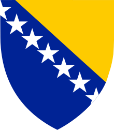  VIJEĆE MINISTARA 
BOSNE I HERCEGOVINE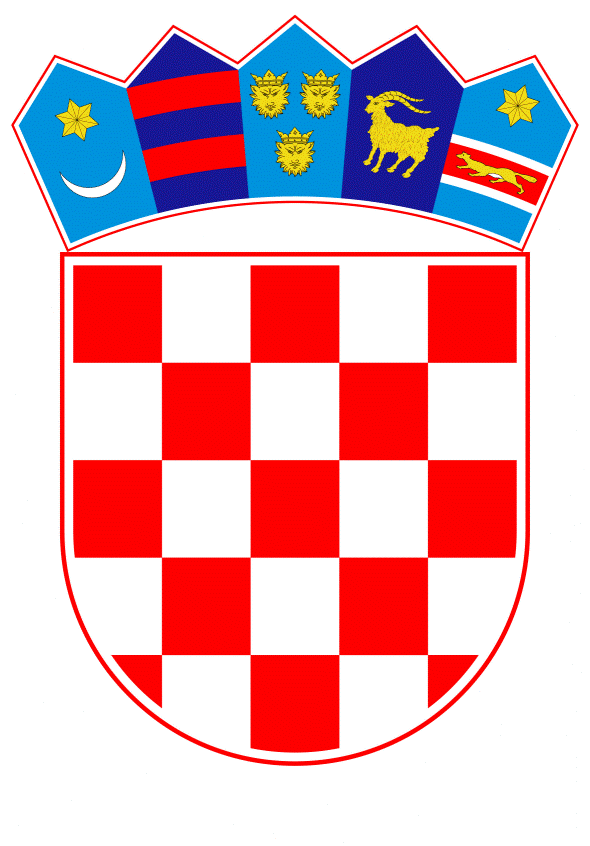  VLADA REPUBLIKE HRVATSKEPredlagatelj:Vlada Republike Hrvatske Predmet:Prijedlog zaključka o suradnji na području diplomatskog usavršavanja